ADIYAMAN İL MİLLİ EĞİTİM MÜDÜRLÜĞÜDİLİMİZİN ZENGİNLİKLERİ PROJESİNENE HATUN ANAOKULU NİSAN AYI RAPORUProjenin Amacı: Dilimizin Zenginlikleri Projesi, Türk kültürünün zenginliklerini okul öncesi öğrencilere tanıtmayı ve bu yolla kültürel ve dil bilincini geliştirmeyi amaçlamaktadır. Proje, çocukların kültürel mirası anlamalarını ve bu mirası sahiplenmelerini teşvik ederken, dil becerilerini de desteklemeyi hedeflemektedir.Nisan Ayı Faaliyetleri: Projemizin Nisan ayı faaliyetleri, millî ögeler içeren şiir ve şarkıların öğretilmesine odaklanmıştır. Bu kapsamda gerçekleştirilen çalışmalar şunlardır:8.1. İçerik Belirlenmesi: Yaş grubunun gelişim özelliklerine uygun olarak milli ögeler içeren şiir ve şarkı içerikleri titizlikle belirlendi. Bu içerikler, çocukların yaşlarına ve anlayış seviyelerine uygun düşecek şekilde seçilerek, onların kültürel değerlerimizi eğlenceli ve etkili bir biçimde öğrenmeleri amaçlandı.8.2. Eğitim Uygulamaları: Her çocuğun bireysel öğrenme tarzına uygun olarak, seçilen şiir ve şarkılar öğretildi. Bu süreçte, çocukların dil yetenekleri ve ezber becerileri göz önünde bulundurularak, her birine en uygun materyal sunuldu. Öğretim yöntemleri, çocukların ilgisini çekecek ve onları aktif olarak katılıma teşvik edecek şekilde tasarlandı.8.3. 23 Nisan Şenlikleri: Nisan ayının doruk noktası, il genelinde düzenlenen 23 Nisan şenlikleriydi. Bu şenliklerde çocuklar, öğrendikleri şiir ve şarkıları sergileme fırsatı buldular. Etkinlikler, milli bayramın coşkusunu yaşatırken, çocukların sahne deneyimlerini de artırdı ve özgüvenlerini güçlendirdi.Değerlendirme: Nisan ayı boyunca yürütülen etkinlikler, çocukların milli değerlerimizle bağlarını güçlendirirken, dil becerilerinde gözle görülür ilerlemeler sağladı. Çocuklar, milli ögeler içeren şiir ve şarkıları büyük bir hevesle öğrendiler ve bu içeriklerle kültürel kimliklerini pekiştirdiler.Sonuç: Projemizin bu ayki faaliyetleri, çocukların kültürel ve dil bilincini artırmada önemli bir adım oldu. 23 Nisan şenlikleri, projenin topluluk önünde kendilerini ifade etme yönlerini de geliştirdi. İlerleyen aylarda bu tür etkinliklerin devam etmesi planlanmaktadır.                                                                                                 Mikail ÇELİK                                                                                 Nene Hatun Anaokulu Müd.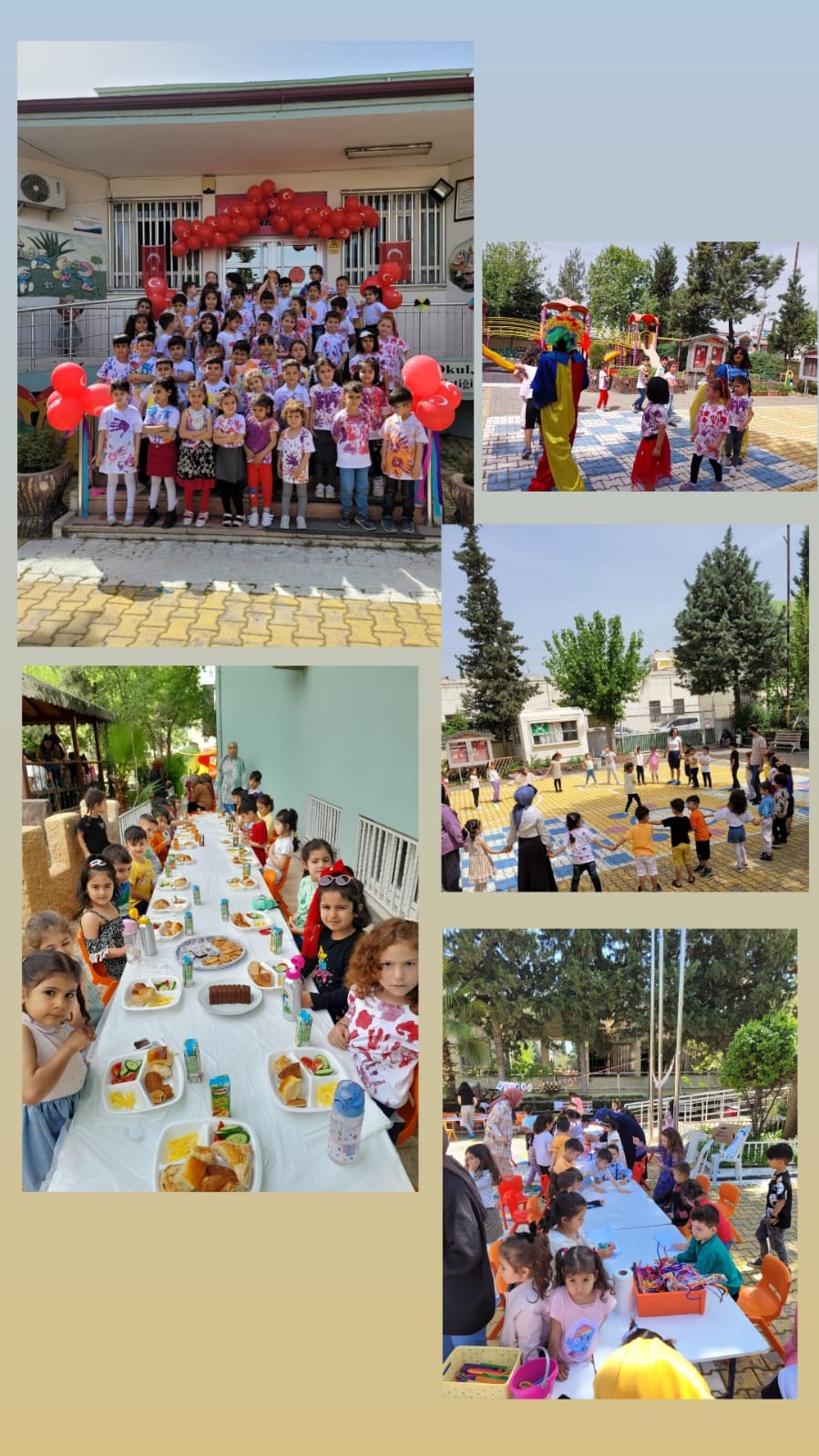 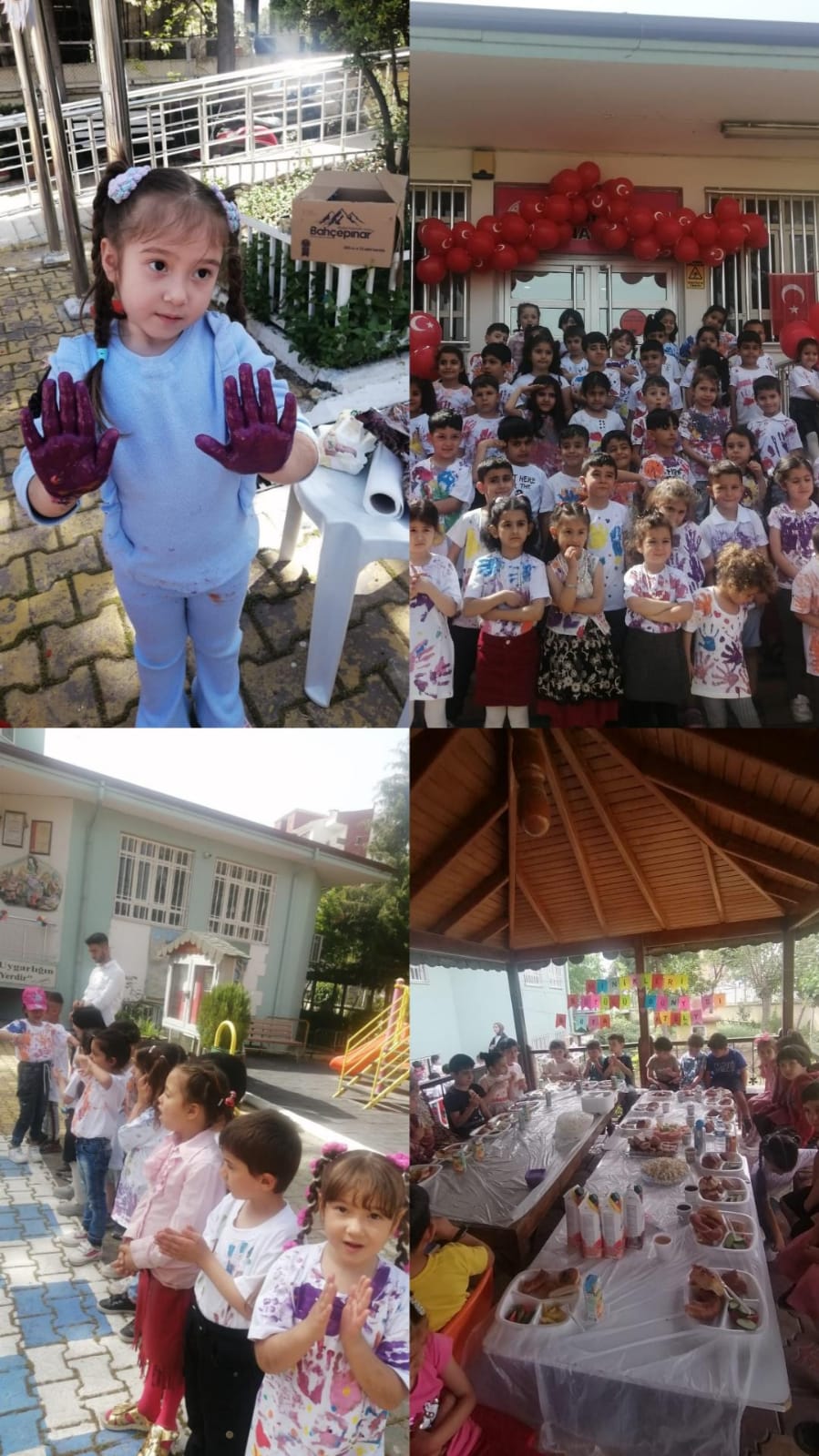 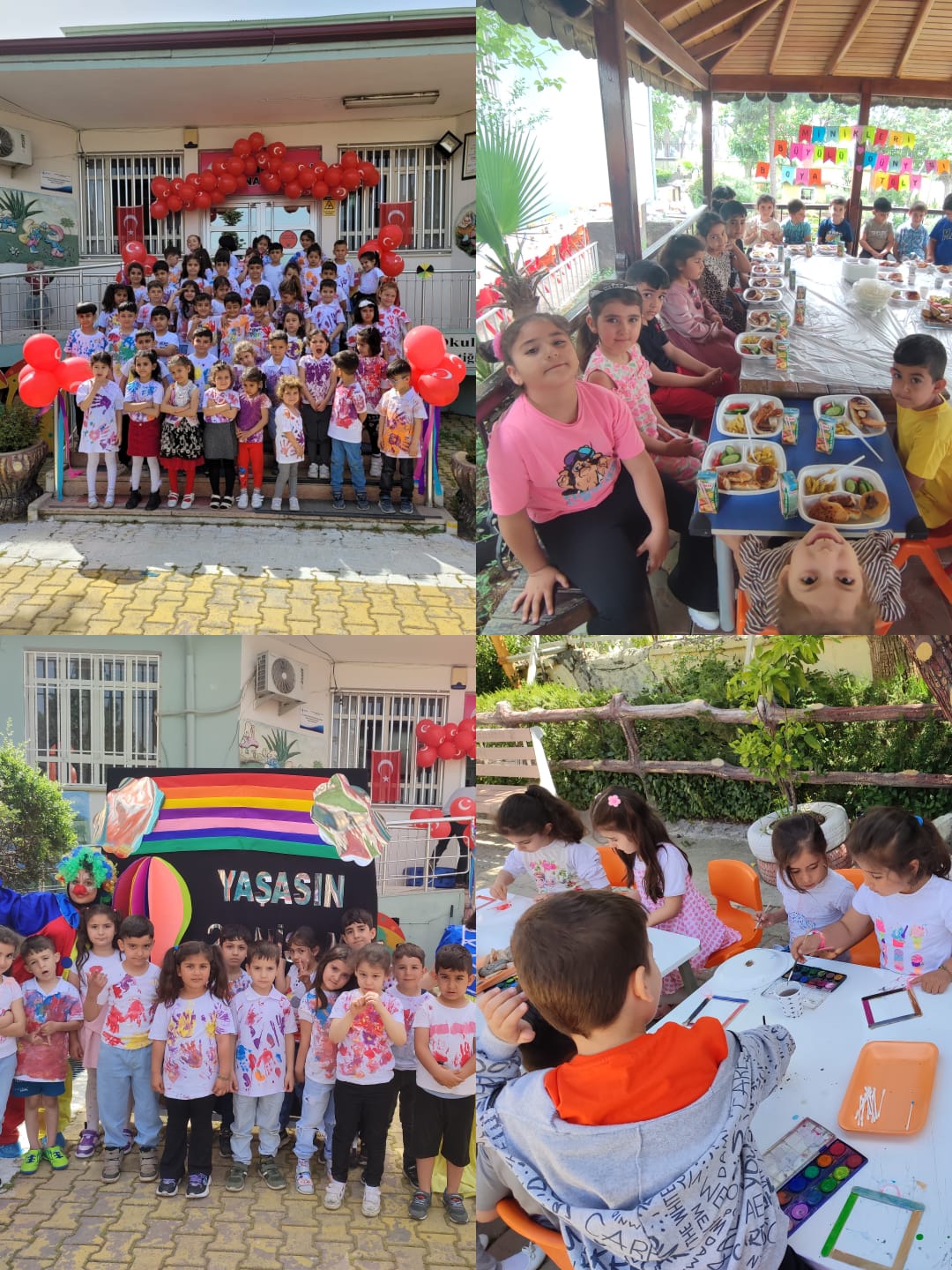 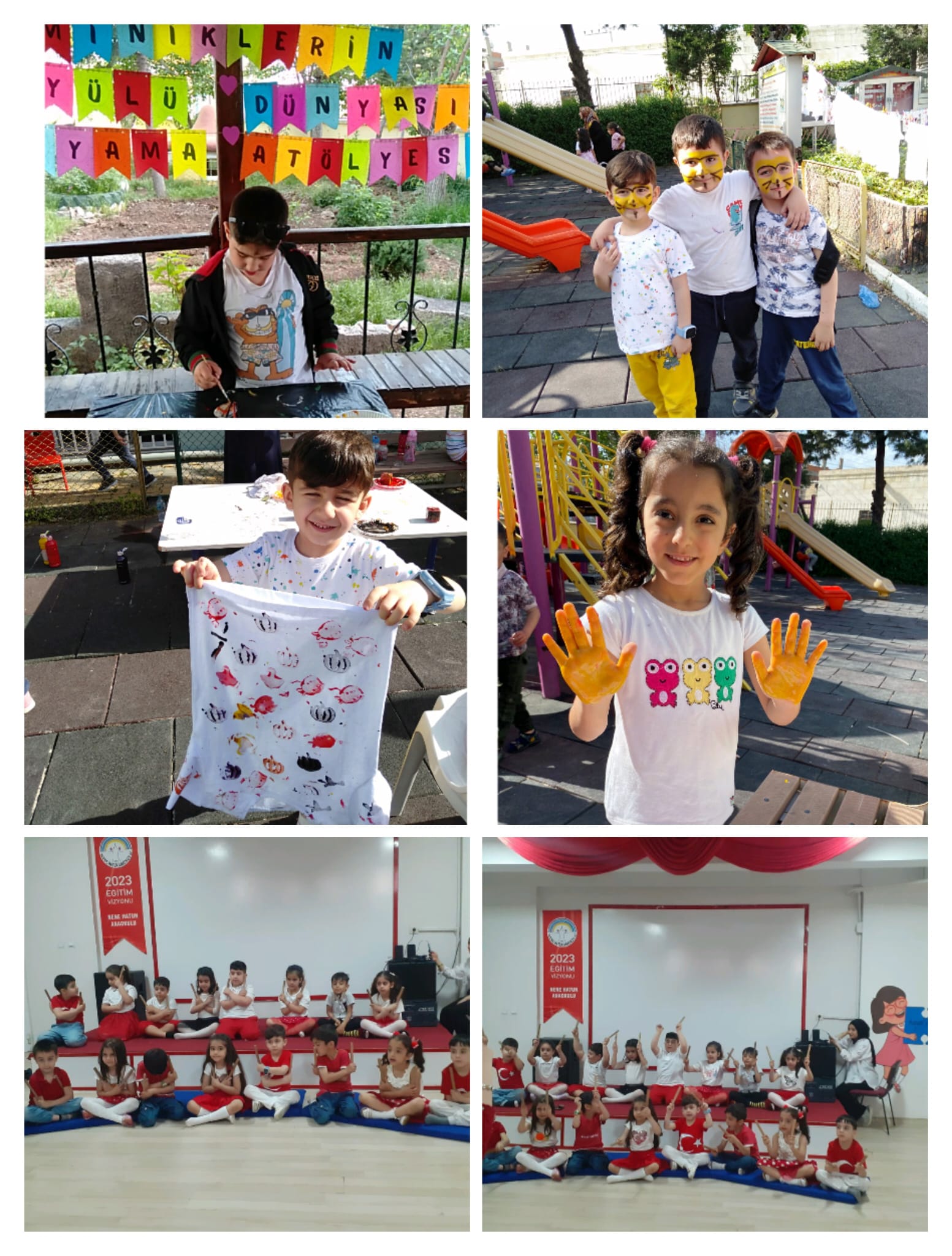 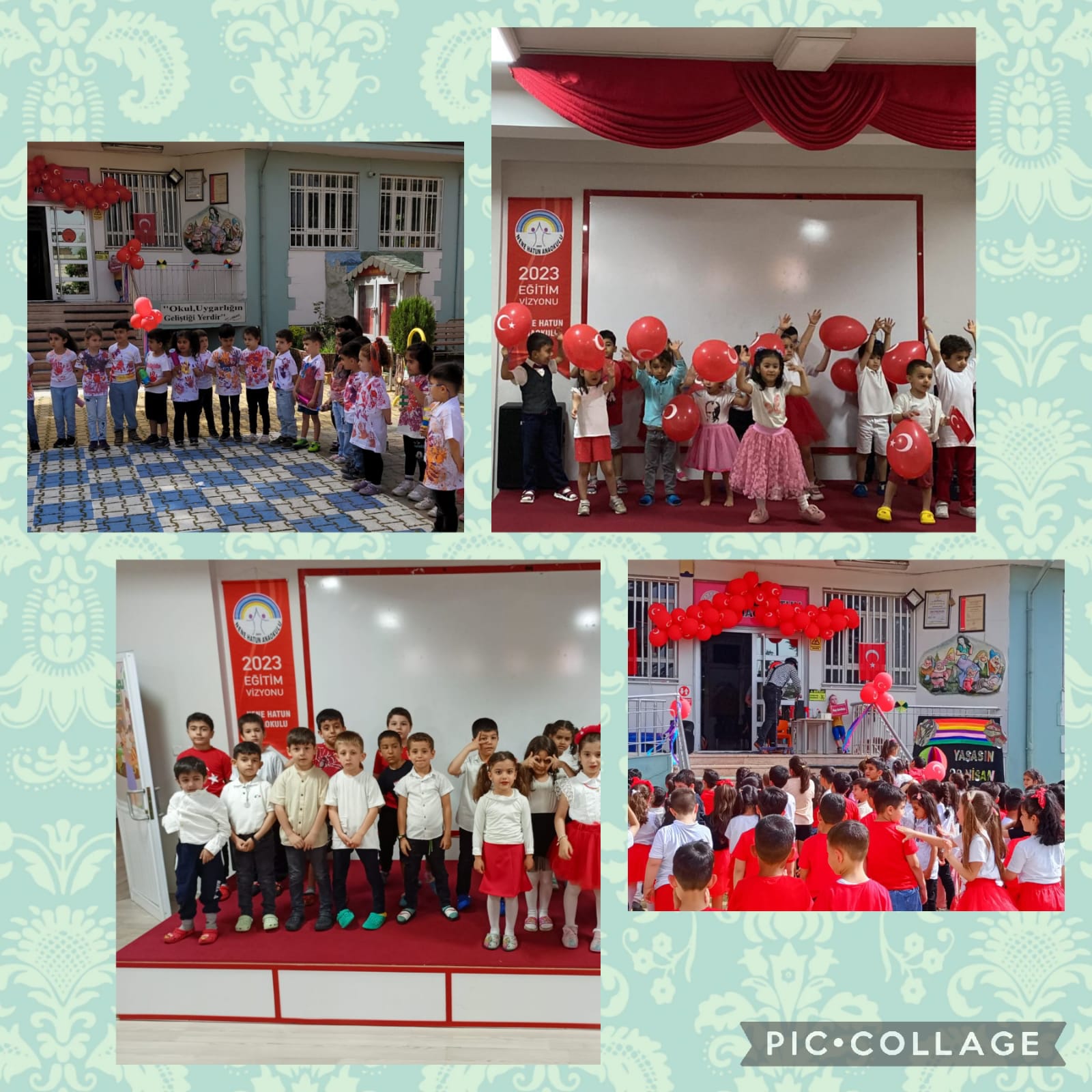 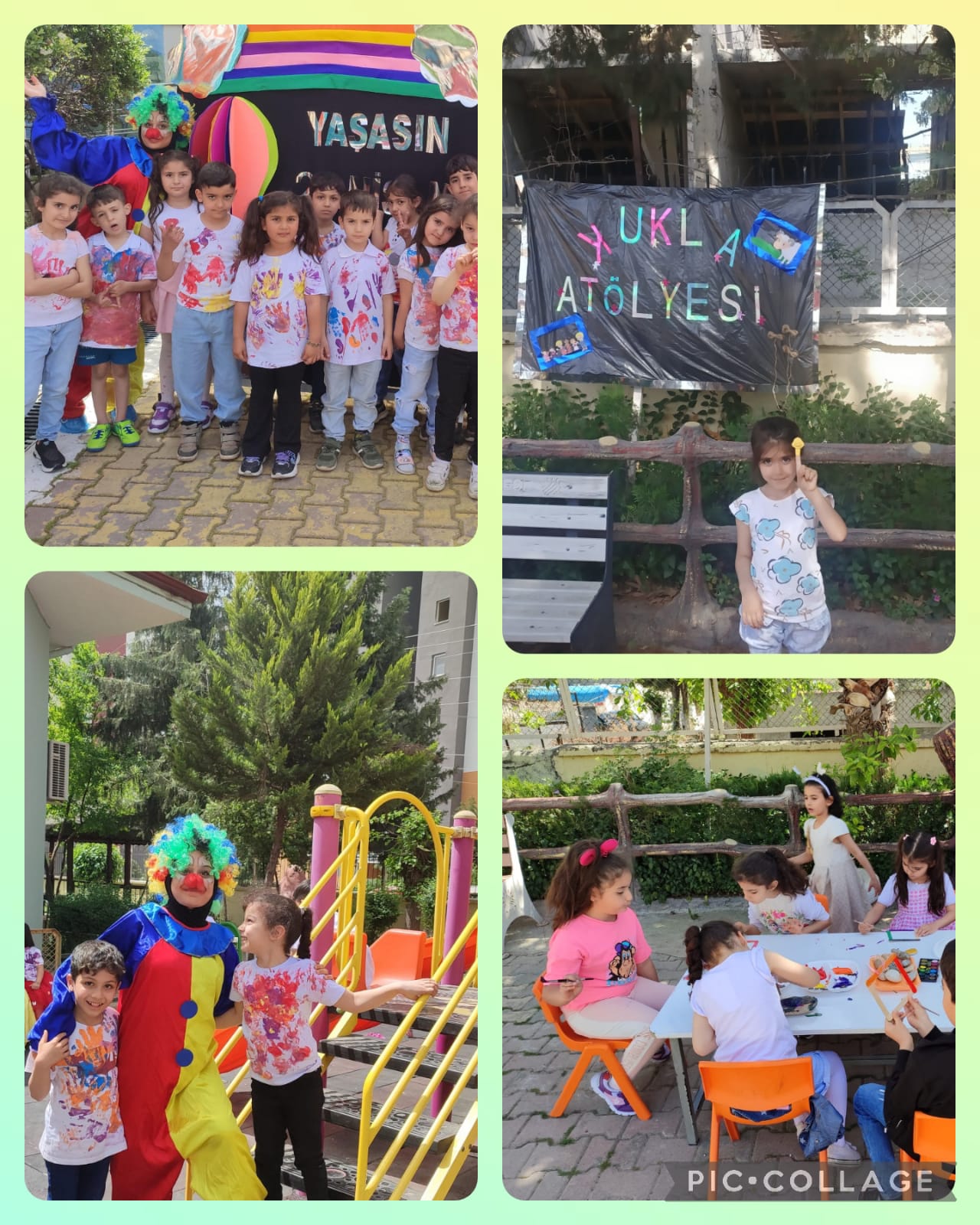 